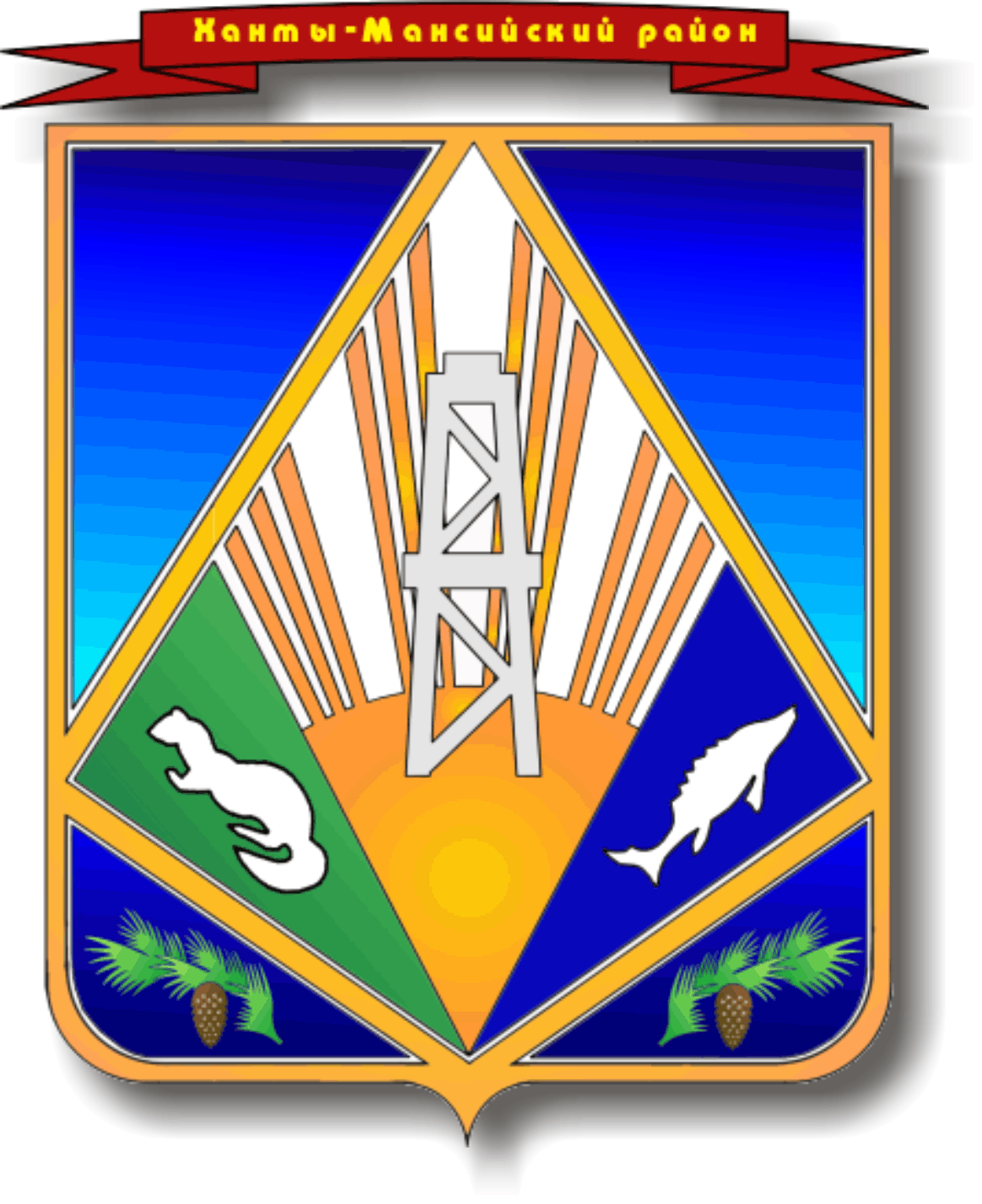 МУНИЦИПАЛЬНОЕ ОБРАЗОВАНИЕХАНТЫ-МАНСИЙСКИЙ РАЙОНХанты-Мансийский автономный округ – ЮграАДМИНИСТРАЦИЯ ХАНТЫ-МАНСИЙСКОГО РАЙОНАП О С Т А Н О В Л Е Н И Еот  [Дата документа]	№ [Номер документа]г. Ханты-МансийскО внесении изменений в постановлениеадминистрации Ханты-Мансийского района от 31.07.2018 № 216 «Об утверждении Порядка разработки прогноза социально-экономического развития Ханты-Мансийского района на очередной финансовый год и плановый период и Порядка формирования итоговсоциально-экономического развитияХанты-Мансийского района за отчетный период»В целях приведения муниципальных нормативных правовых актов Ханты-Мансийского района в соответствие с действующим законодательством, на основании Устава Ханты-Мансийского района: 1. Внести в постановление администрации Ханты-Мансийского района от 31.07.2018 № 216 «Об утверждении Порядка разработки прогноза социально – экономического развития Ханты-Мансийского района на очередной финансовый год и плановый период и Порядка формирования итогов социально-экономического развития Ханты-Мансийского района за отчетный период» следующие изменения:1.1. Подпункт 8.1.6 пункта 8 Приложения 2 к постановлению исключить.2. Опубликовать (обнародовать) настоящее постановление в газете «Наш район», в официальном сетевом издании «Наш район Ханты-Мансийский», разместить на официальном сайте администрации Ханты-Мансийского района.3. Настоящее постановление вступает в силу с 1 января 2022 года.4. Контроль за выполнением постановления оставляю за собой.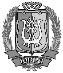 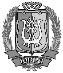 ГлаваХанты-МансийскогорайонаДОКУМЕНТ ПОДПИСАНЭЛЕКТРОННОЙ ПОДПИСЬЮСертификат  [Номер сертификата 1]Владелец [Владелец сертификата 1]Действителен с [ДатаС 1] по [ДатаПо 1]К.Р.Минулин